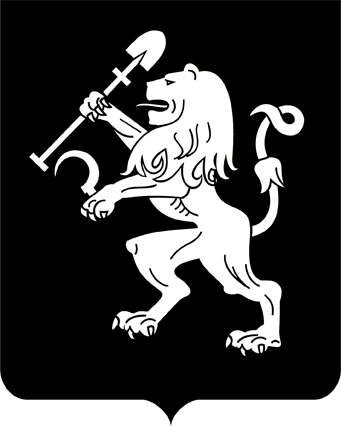 АДМИНИСТРАЦИЯ ГОРОДА КРАСНОЯРСКАПОСТАНОВЛЕНИЕОб утверждении проекта внесения изменений в проект планировки 
и проект межевания территории северо-восточной левобережной части города Красноярска в границах элементов планировочной структуры № 1.15 и № 1.17Рассмотрев доработанные материалы проекта внесения изменений в проект планировки и проект межевания территории северо-восточной левобережной части города Красноярска в границах элементов пла-нировочной структуры № 1.15 и № 1.17, руководствуясь ст. 5.1, 42, 43, 45, 46 Градостроительного кодекса Российской Федерации, ст. 16                 Федерального закона от 06.10.2003 № 131-ФЗ «Об общих принципах организации местного самоуправления в Российской Федерации», ст. 8 Правил землепользования и застройки городского округа город Крас-ноярск, утвержденных решением Красноярского городского Совета                  депутатов от 07.07.2015 № В-122, ст. 7, 41, 58, 59 Устава города                 Красноярска,ПОСТАНОВЛЯЮ: Утвердить проект внесения изменений в проект планировки территории северо-восточной левобережной части города Красноярска, утвержденный постановлением администрации города от 01.07.2019             № 410, в границах элементов планировочной структуры № 1.15                    и № 1.17 согласно приложениям 1–4. Утвердить проект внесения изменений в проект межевания территории северо-восточной левобережной части города Красноярска, утвержденный постановлением администрации города от 01.07.2019              № 410, в границах элементов планировочной структуры № 1.15                       и № 1.17 согласно приложениям 5–7. Настоящее постановление опубликовать в газете «Городские новости» и разместить на официальном сайте администрации города             в течение семи дней с даты принятия постановления. Постановление вступает в силу со дня его официального опубликования. Контроль за исполнением настоящего постановления возложить на заместителя Главы города Животова О.Н.Глава города                                                                                 С.В. Еремин02.12.2021№ 966